Fundado el14 de Enero de 1877Registrado en la Administraciónde Correos el 1° de Marzo de 1924SEGUNDA PARTEDEL GOBIERNO DEL ESTADO DE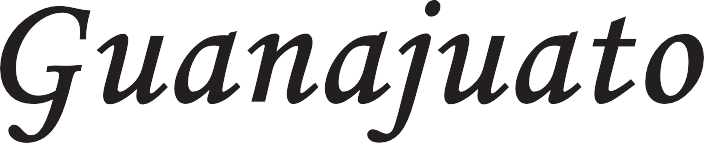 Consulta este ejemplar en su versión digital4 de Diciembre de 2023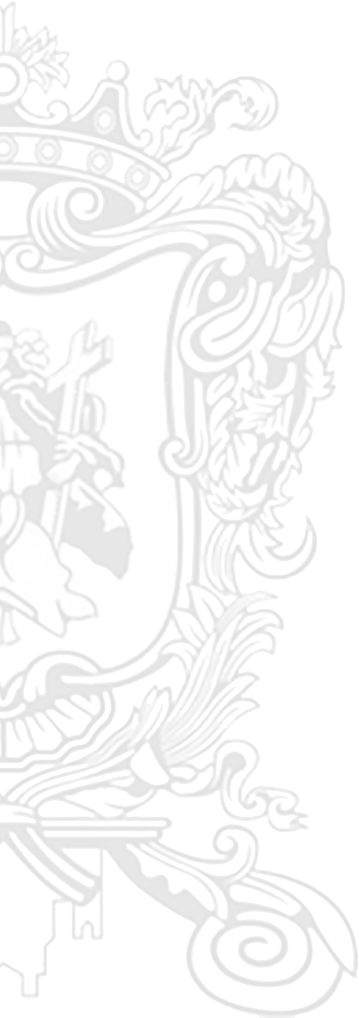 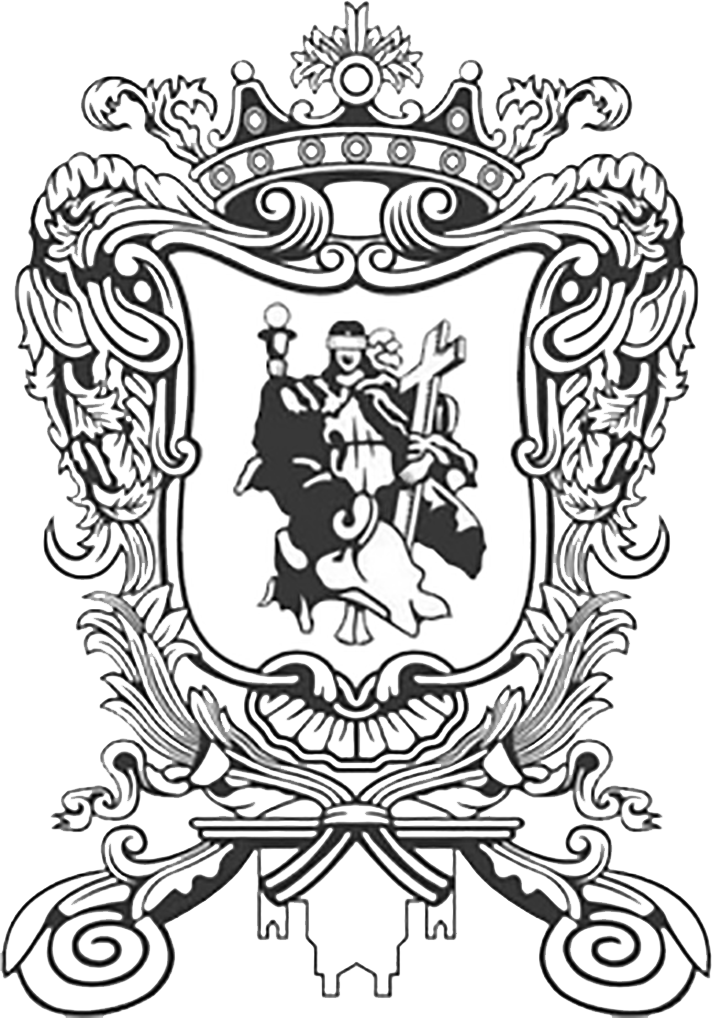 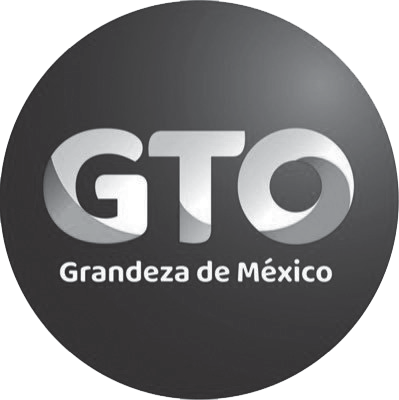 Guanajuato, Gto.periodico.guanajuato.gob.mxPERIÓDICO OFICIAL	4 DE DICIEMBRE - 2023	PÁGINA 31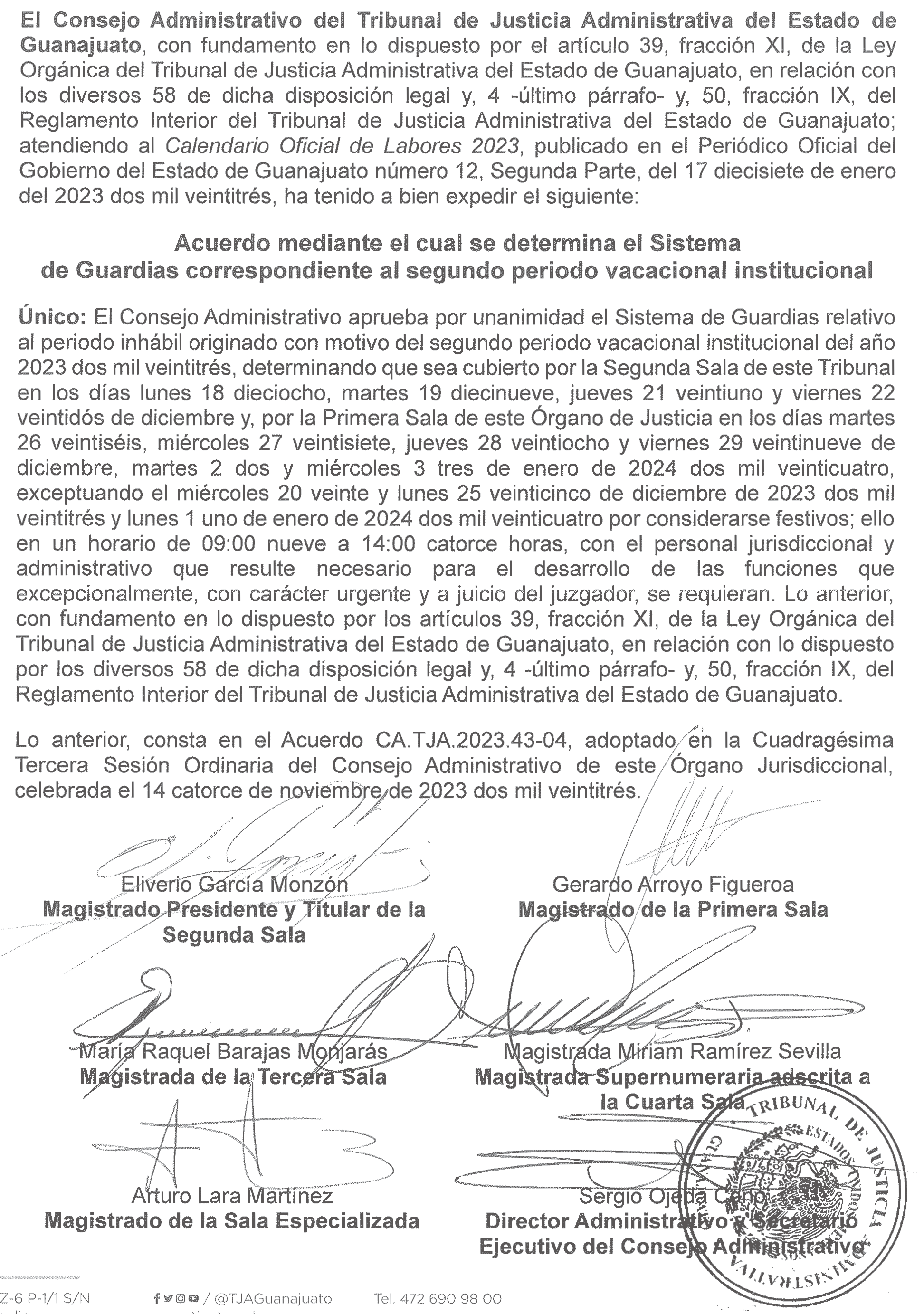 Año:CXTomo:CLXINúmero:241